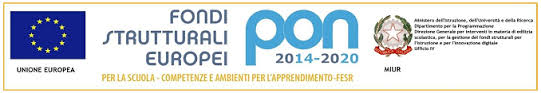 ISTITUTO COMPRENSIVO “DON LIBORIO PALAZZO-SALINARI”75024 MONTESCAGLIOSO (MT) - RIONE M. POLO, sncC.F. 93049170777 –C.M. MTIC823003 Tel. 0835/207109 e mail: MTIC823003@istruzione.it  Sito:www.icmontescaglioso.edu.itPEC: MTIC823003@PEC.ISTRUZIONE.ITSCHEDA DI CERTIFICAZIONE DELLE COMPETENZE AL TERMINE DELLA SCUOLA DELL’INFANZIAa.s. 2020/2021CERTIFICAChe l’alunn ………………………………………………...…………………………………......., nat..... a ………………………………………………….…………….… il………………..………, ha frequentato nell’anno scolastico ..…. / …. la sez. …, con orario settimanale di ….. ore;ha raggiunto i livelli di competenza di seguito illustrati.Livello Indicatori esplicativiA – Avanzato   L’alunno/a svolge compiti e risolve problemi complessi, mostrando padronanza nell’uso delle      conoscenze e delle abilità; propone e sostiene le proprie opinioni e assume in modo responsabile decisioni consapevoli.B – Intermedio   L’alunno/a svolge compiti e risolve problemi in situazioni nuove, compie scelte consapevoli, mostrando di saper utilizzare le conoscenze e le abilità acquisite.C – Base   L’alunno/a svolge compiti semplici anche in situazioni nuove, mostrando di possedere       conoscenze e abilità fondamentali e di saper applicare basilari regole e procedure apprese.D – Iniziale     L’alunno/a, se opportunamente guidato/a, svolge compiti semplici in situazioni note.Data ……………………..                                                                                           le insegnati	 ….........................................                                                                                                                                                             …............................................Profilo delle competenzeCompetenze chiaveCampi d’esperienza coinvoltiLivello1Comprende e utilizza un lessico appropriato, partecipa	alle     conversazioni,     esprime chiaramente i propri bisogni, i propri pensieri e le proprie emozioni e racconta  esperienze, eventi e storie.Comunicazione nella madrelingua o lingua di istruzione.Tutte	i	campi,	con particolare riferimento a:I DISCORSI E LE PAROLE2È in grado di comprendere frasi ed espressioni  di uso frequente relative ad ambiti di immediata rilevanza e di interagire oralmente in situazioni di vita quotidiana.Comunicazione	nelle lingue straniere.Tutti	i	campi,	con particolare riferimento a:I DISCORSI E LE PAROLE3Osserva, raggruppa, ordina, quantifica fatti ed elementi della realtà; trova e usa strategie per risolvere semplici problemi. Sviluppa interessi, atteggiamenti, prime abilità di tipo scientifico.Competenza matemati -ca e competenze di base in scienza e tecnologia.Tutti	i	campi,	con particolare riferimento a:LA CONOSCENZA DEL MONDO4Utilizzare le nuove tecnologie per giocare, svolgere compiti, acquisire informazioni, con la supervisione dell’insegnante.Competenze digitali.Tutti i campi5Colloca correttamente se stesso, oggetti e persone nello spazio e lo percorre. Riconosce relazioni temporali. Osserva  e  descrive ambienti, fatti fenomeni e immagini varie.Imparare ad imparare.Consapevolezza ed espressione culturale.Tutti i campi6Possiede un bagaglio di conoscenze ed è capace di individuare collegamenti e relazioni, trasferendoli  in altri contesti.Imparare ad imparare.Tutti i campi7Sviluppa il senso dell’identità personale, riflette, si confronta, discute con gli altri e comincia a riconoscere la reciprocità di attenzione tra chi parla e chi ascolta. Sa di avere una storia personale e familiare, conosce le tradizioni culturali e religiose della famiglia, della comunità e le mette a confronto con altre.Consapevolezza ed espressione culturale.Tutti	i	campi,	con particolare riferimento a:IL SÉ E L’ALTRO8Si esprime con il corpo, spontaneamente e in modo guidato, da solo e in gruppo, in base a suoni, rumori, musica e indicazioni varie. Usa con creatività tecniche e materiali differenti per produrre.Consapevolezza ed espressione culturale.Tutti	i	campi,	con particolare riferimento a:IMMAGINI,SUONI, COLORI9Esplora i materiali a disposizione e li utilizza con creatività. Pianifica e organizza il proprio lavoro, realizzando semplici progetti.Spirito di iniziativa e imprenditorialità.Tutti i campi10Ha consapevolezza delle proprie capacità e dei propri limiti. Si impegna  per  portare a termine  il lavoro iniziato da solo o insieme ad altri.Imparare ad imparare. Competenze sociali e civiche.Tutti	i	campi,	con particolare riferimento a:IL SÉ E L’ALTRO11Rispetta  regole di comportamentoCompetenze sociali e civiche.Tutti i campi, conparticolare riferimento a: IL SÉ E L’ALTRO12Assume comportamenti corretti per la sicurezza, la salute propria e altrui e per il rispetto delle persone, delle cose, dei luoghi e dell’ambiente.Competenze sociali e civiche.Tutti i campi, con particolare riferimento a: IL SÉ E L’ALTRO